El Sistema de Puntos es el sistema o escala de medición para fijar y monitorear los puntos de penalidades que podrá acumular un conductor por infracciones de movimiento.Personas que conducen vehículos de motor.Los conductores que se le hayan adjudicado infracciones de movimiento o delitos menos grave de la Ley de Vehículos y Tránsito, serán penalizados conforme a los puntos de penalidad o deméritos determinados que se presentan a continuación:Directorio Oficinas CESCO						Directorio CESCOVariable, dependerá de la(s) infracción(es) que haya incurrido el conductor.Todo conductor que haya recibido una infracción por la Ley de Vehículos y Tránsito. ¿Qué es “demérito”?- Es el término utilizado para referirse a los puntos asignados por cometer una falta.De necesitar detalle sobre la multa establecida para las infracciones puede referirse al Manual del Conductor.¿Por cuánto tiempo están vigentes los puntos que se hayan acumulado? - Los puntos tienen una vigencia de tres (3) años (desde el momento en que se cometió la falta) durante los cuales serán utilizados para acumulación de puntos. Luego de estos  tres (3) años no se contarán para el Sistema de Puntos, pero se mantendrán vigentes en el historial del conductor. DTOP-CESCO-046 Anulación de Puntos o Deméritos¿Cómo puedo eliminar puntos de mi historial para que no se sumen en el Sistema de puntos? - Si usted no ha llegado a acumular veinticinco (25) puntos o más, puede tomar el Curso de Mejoramiento en las Carreteras y Conducta Vial para que se le resten cinco (5) puntos de su historial, solo para fines de contabilidad de puntos. No se eliminarán puntos asociados a:violaciones por rebasar una luz roja sin detenerse, negligencia temeraria, alcohol u otras convicciones de delitosEste mecanismo solo se puede utilizar una vez en un periodo de tres (3) años.¿Hay forma de eliminar estas faltas del historial del conductor? - Existe un proceso para eliminar las faltas del historial del conductor, siempre y cuando las mismas no hayan sido infracciones que constituyan delitos como lo son: rebasar una luz roja y negligencia temeraria. Tampoco se eliminarán faltas a personas que hayan sido declaradas “Amenaza para la Seguridad Pública por Conducta Vial”. DTOP-CESCO-050 Historial de Faltas AdministrativasPágina Web DTOP – http://www.dtop.gov.prManual del ConductorDTOP-CESCO-046 Anulación de Puntos o DeméritosDTOP-CESCO-050 Historial de Faltas Administrativas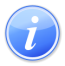 Descripción del Servicio 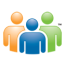 Audiencia y Propósito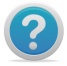 ConsideracionesDescripciónCantidadDe PuntosVelocidad muy reducida01Desobedecer marcas en el pavimento02No hacer la señal para virar o detenerse02No reducir la intensidad de las luces al alcanzar, pasar o cruzarse en dirección contraria con otros vehículos o en vías públicas alumbradas02No ceder el paso a vehículos de emergencias02Transitar vehículo pesado de motor por el carril izquierdo en una vía pública de más de un carril en una sola dirección.02Transitar sin amortiguador de sonido02No ceder derecho de paso a vehículos o peatones03No guardar distancia prudente entre vehículos03No detenerse gradualmente03Desobedecer orden de Agente de Orden Público03Alcanzar y pasar a otro vehículo por la derecha, excepto donde lo permita la Ley04Movimiento en retroceso sin razonable seguridad, por un trecho que no sea relativamente corto, que interfiera o interrumpa el tránsito. Retroceder desde una vía pública de menor tránsito a una de mayor tránsito. Retroceder en vía pública con acceso controlado.04Pasar a otro vehículo en o próximo a una intersección04Pasar a otro vehículo en pendientes, curvas o cualquier otra circunstancia prohibida por la Ley04Transitar sin frenos adecuados04Cruzar carriles sin tomar precauciones04Virar indebidamente04Pasar ómnibus escolar detenido04Velocidad excesiva06Desobedecer indicaciones de semáforo06Rebasar luz roja sin detenerse06No detenerse ante señal de PARE06Transitar contra el tránsito06Conducir por el Paseo06Conducir en estado de embriaguez06Regateo en la vía pública06Negligencia temeraria06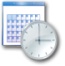 Lugar y Horario de Servicio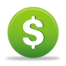 Costo del Servicio y Métodos de Pago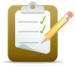 Requisitos para Obtener Servicio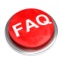 Preguntas Frecuentes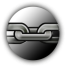 Enlaces Relacionados